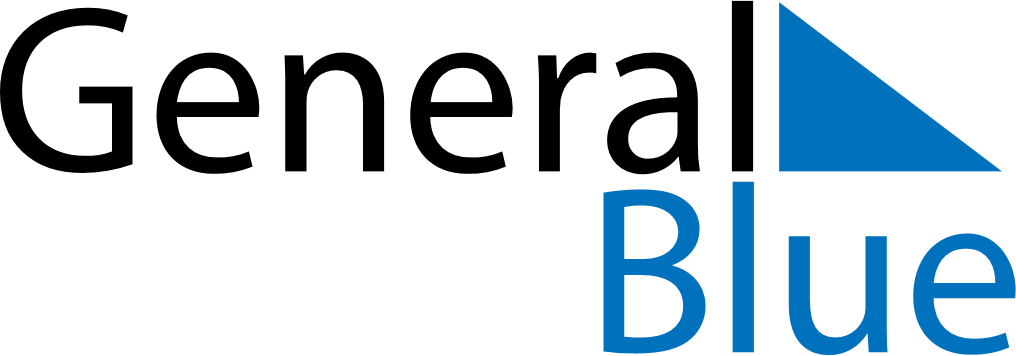 January 2024January 2024January 2024January 2024January 2024January 2024AElvkarleby, Uppsala, SwedenAElvkarleby, Uppsala, SwedenAElvkarleby, Uppsala, SwedenAElvkarleby, Uppsala, SwedenAElvkarleby, Uppsala, SwedenAElvkarleby, Uppsala, SwedenSunday Monday Tuesday Wednesday Thursday Friday Saturday 1 2 3 4 5 6 Sunrise: 8:58 AM Sunset: 2:48 PM Daylight: 5 hours and 49 minutes. Sunrise: 8:57 AM Sunset: 2:49 PM Daylight: 5 hours and 51 minutes. Sunrise: 8:57 AM Sunset: 2:51 PM Daylight: 5 hours and 54 minutes. Sunrise: 8:56 AM Sunset: 2:52 PM Daylight: 5 hours and 56 minutes. Sunrise: 8:55 AM Sunset: 2:54 PM Daylight: 5 hours and 58 minutes. Sunrise: 8:54 AM Sunset: 2:56 PM Daylight: 6 hours and 1 minute. 7 8 9 10 11 12 13 Sunrise: 8:54 AM Sunset: 2:58 PM Daylight: 6 hours and 4 minutes. Sunrise: 8:52 AM Sunset: 2:59 PM Daylight: 6 hours and 6 minutes. Sunrise: 8:51 AM Sunset: 3:01 PM Daylight: 6 hours and 10 minutes. Sunrise: 8:50 AM Sunset: 3:03 PM Daylight: 6 hours and 13 minutes. Sunrise: 8:49 AM Sunset: 3:05 PM Daylight: 6 hours and 16 minutes. Sunrise: 8:48 AM Sunset: 3:08 PM Daylight: 6 hours and 19 minutes. Sunrise: 8:46 AM Sunset: 3:10 PM Daylight: 6 hours and 23 minutes. 14 15 16 17 18 19 20 Sunrise: 8:45 AM Sunset: 3:12 PM Daylight: 6 hours and 27 minutes. Sunrise: 8:43 AM Sunset: 3:14 PM Daylight: 6 hours and 30 minutes. Sunrise: 8:42 AM Sunset: 3:17 PM Daylight: 6 hours and 34 minutes. Sunrise: 8:40 AM Sunset: 3:19 PM Daylight: 6 hours and 38 minutes. Sunrise: 8:38 AM Sunset: 3:21 PM Daylight: 6 hours and 43 minutes. Sunrise: 8:36 AM Sunset: 3:24 PM Daylight: 6 hours and 47 minutes. Sunrise: 8:35 AM Sunset: 3:26 PM Daylight: 6 hours and 51 minutes. 21 22 23 24 25 26 27 Sunrise: 8:33 AM Sunset: 3:29 PM Daylight: 6 hours and 55 minutes. Sunrise: 8:31 AM Sunset: 3:31 PM Daylight: 7 hours and 0 minutes. Sunrise: 8:29 AM Sunset: 3:34 PM Daylight: 7 hours and 4 minutes. Sunrise: 8:27 AM Sunset: 3:36 PM Daylight: 7 hours and 9 minutes. Sunrise: 8:25 AM Sunset: 3:39 PM Daylight: 7 hours and 14 minutes. Sunrise: 8:23 AM Sunset: 3:42 PM Daylight: 7 hours and 18 minutes. Sunrise: 8:20 AM Sunset: 3:44 PM Daylight: 7 hours and 23 minutes. 28 29 30 31 Sunrise: 8:18 AM Sunset: 3:47 PM Daylight: 7 hours and 28 minutes. Sunrise: 8:16 AM Sunset: 3:49 PM Daylight: 7 hours and 33 minutes. Sunrise: 8:14 AM Sunset: 3:52 PM Daylight: 7 hours and 38 minutes. Sunrise: 8:11 AM Sunset: 3:55 PM Daylight: 7 hours and 43 minutes. 